INVOICE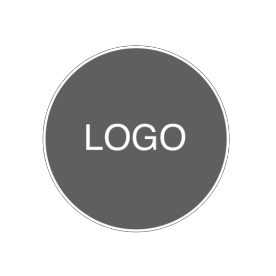 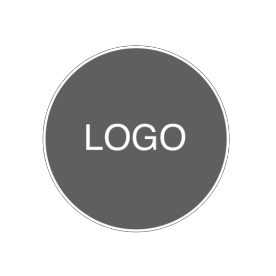 <Your Company Name><123 Street Address><City, State, Zip/Post Code>	INVOICE NO.<Phone Number><Email Address><Payment terms (due on receipt, due in X days)>BILL TO	PROJECT DETAILS<Contact Name><Client Company Name><Address><Phone><Email><Project Name><Project Description>Remarks / Payment Instructions:Balance Due  $	-DESCRIPTION	HOURSDESCRIPTION	HOURSRATETOTAL0.000.000.000.000.000.000.000.000.000.000.00